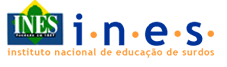                                                         FOLHA DE PONTO               SETOR: _______________MÊS: MARÇO  ANO: 2023SERVIDOR: ____________________________________________ MAT. SIAPE: __________CARGO: _________________________________   CARGA HORÁRIA: ___________ASSUMO TOTAL RESPONSABILIDADDE PELAS INFORMAÇÕES DESTA FOLHA. DATA: ________/________/________.                   _______________________________________________________      ________________________________________________________                                        ASSINATURA DO SERVIDOR                                                                     VISTO DO CHEFE IMEDIATODIASHORA DE ENTRADAHORA DE SÁIDAHORA DE ENTRADAHORA DE SÁIDARUBRICAOCORRÊNCIASHORAS TRABALHA-DASCOMPENSAÇÃO1::::2::::3::::4SÁBADO:::5DOMINGO:::6::::7::::8::::9::::10::::11SÁBADO:::12DOMINGO:::13::::14::::15::::16::::17::::18SÁBADO:::19DOMINGO:::20::::21::::22::::23::::24::::25SÁBADO:::26DOMINGO:::27::::28::::29::::30::::31::::